SENIOŘI Z MěO SD Z FRÝDKU – MÍSTKU V TATRÁCHNa podzim minulého roku byl zorganizován zájezd do Vysokých Tater, který byl pro velký úspěch ve dnech 22. až 28. března zopakován. Tentokrát byl zájem tak velký, že bylo nutno vypravit hned tři autobusy, za účasti 92 seniorů z Frýdku-Místku.Odjíždělo se v neděli 22.3. v 10 hodin dopoledne, s odstupem 15 minut mezi jednotlivými autobusy. Vedoucí zájezdu z CK MLK toto opatření zvolila s ohledem na polední přestávku na oběd v restauraci v obci Oščadnica, aby personál a kuchaři zvládli obsloužit jeden autobus za druhým, což se podařilo k plné spokojenosti strávníků.Po další bezpečnostní přestávce v okolí Liptovského Mikuláše, pokračovala cesta do cíle – hotelu Morava v Tatranské Lomnici, kde kolem 15. hodiny proběhlo rovněž v pohodě ubytování. Pochmurné počasí, nám sice při příjezdu utajilo pohled na Tatry, ale personálem hotelu jsme byli ujištěni, že jsou tam, kdy byly vždycky. Přesvědčit jsme se o tom mohli ráno příštího dne, stejně jako po celý pobyt, kdy se dá říci, že nám počasí dopřálo příjemný pobyt a také možnost cestovat po okolí. K tomu jsme využili možnosti vyřídit doklad a cestovat vlakem zdarma, čehož využili ti, kteří chtěli poznat nejen Tatry, a také bližší, ale i vzdálenější oblasti Slovenska a jeho pamětihodností.Po celodenním individuálním programu pak byly večery naplněny zpěvem a hudbou u cimbálu, nebo harmoniky. Dočkali se i milovníci moderních melodií k poslechu i tanci.Tento zájezd zahrnoval také návštěvu pěkného areálu termálního koupaliště ve Vrbové, kde zájemci strávili příjemné odpoledne. Součástí pobytu byla nabídka na zájezd do polského městečka Zakopané, kam byl vypraven jeden autobus. Po prohlídce pamětihodností a výkladu o městě, pak následoval program podle vlastního výběru. Téměř všichni senioři navštívili Štrbské pleso, Starý Smokovec, někteří vyjeli lanovkou na Skalnaté pleso anebo vyšlápli na Hrebienok. Někteří  se rozhodli poznat  krásy a historii podtatranských městeček, n.př. Levoče, Kežmaroku, Popradu nebo Spišské Soboty. Několik sportovně založených odvážlivců si ještě zalyžovalo na Skalnatém Plese anebo běžkovali na Štrbském Plese a v Žiaru. Zájemnci si také vyslechli odbornou přednášku bývalého ředitele Tanapu, o zajímavostech oblasti a zdejší zvířeně.     Podtrženo a sečteno – tento zájezd splnil očekávání jak po organizační stránce, tak co se týká ubytování. O stravování by se toho dalo také napsat více, ale jen stručně – k výběru, kvalitě i množství by mohl vyjádřit výhrady jen velmi přísný kritik. Vzhledem k uvedenému se lze domnívat, že v případě další nabídky za stejných podmínek, nebude nouze o naplnění tohoto zájezdu do Vysokých Tater, hotelu Morava. Proto patří pochvala CK MLK a také poděkování organizátorce paní Evě Slánské.                                                                                                Text a foto Ladislav Steininger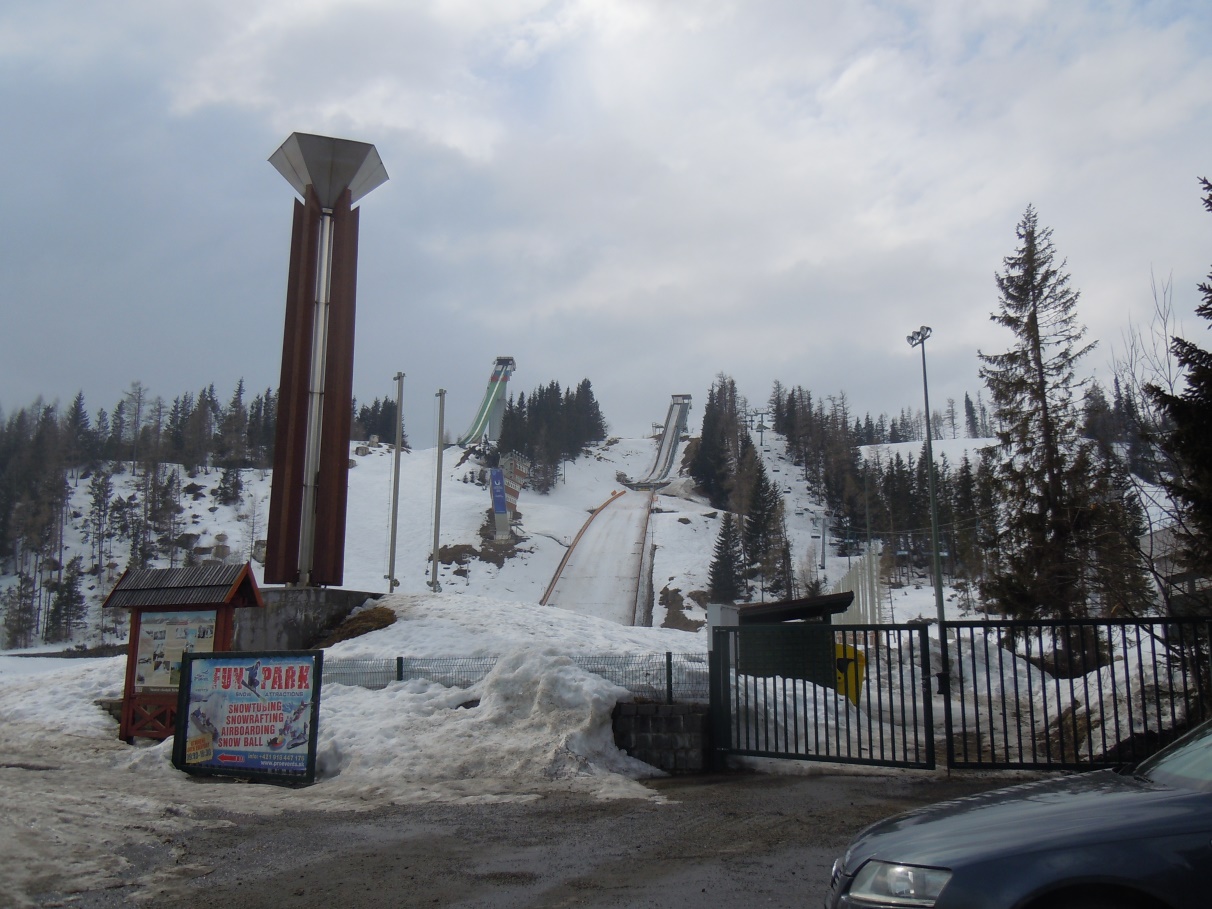 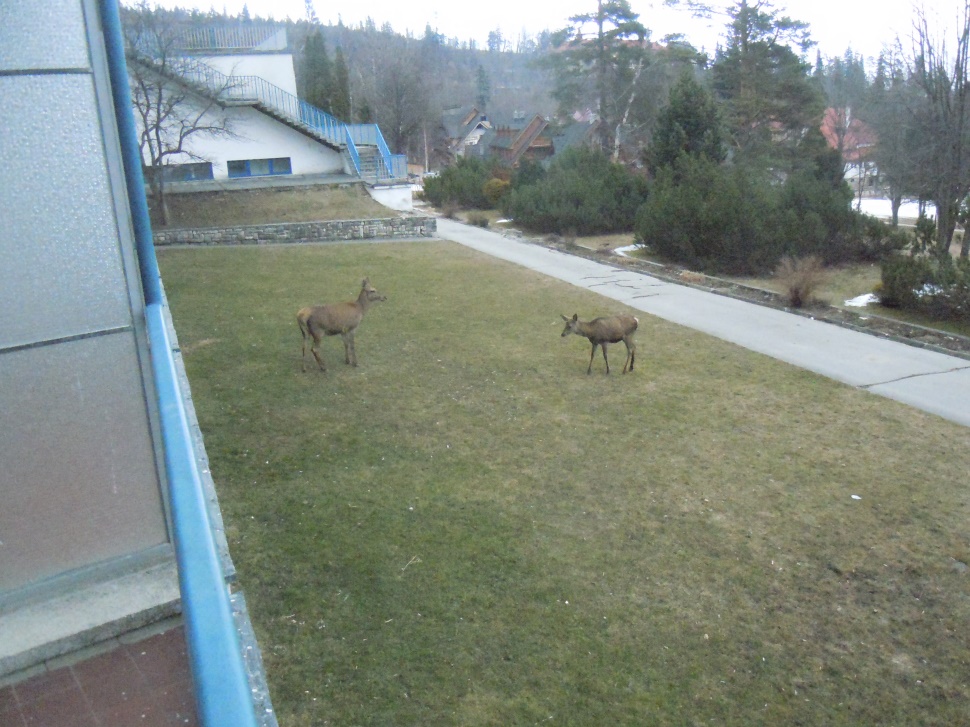 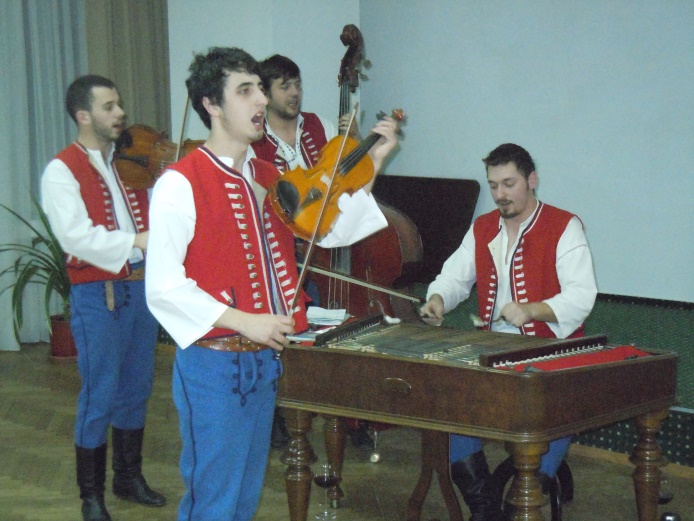 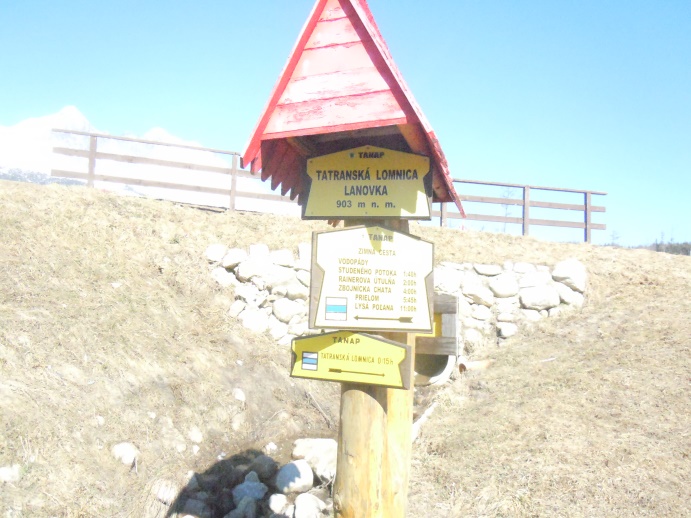 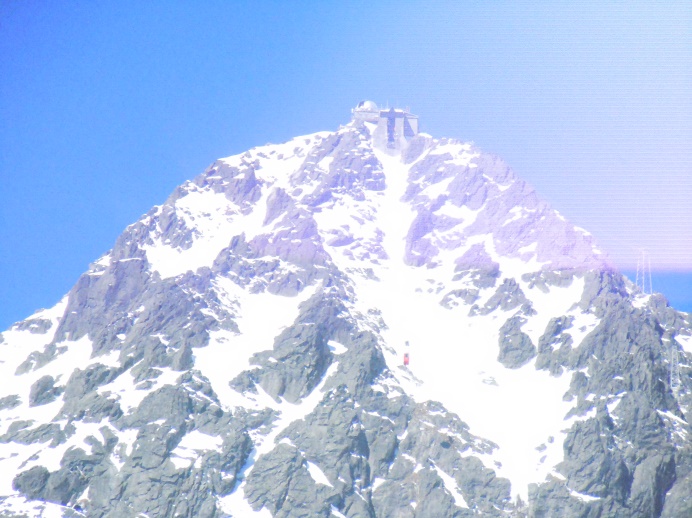 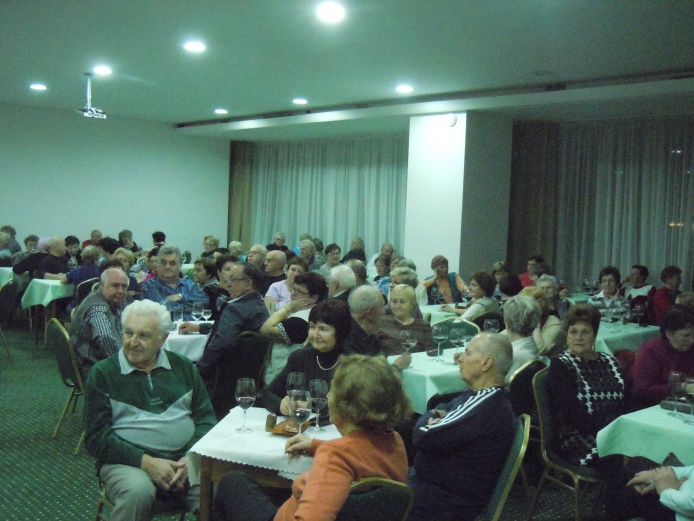 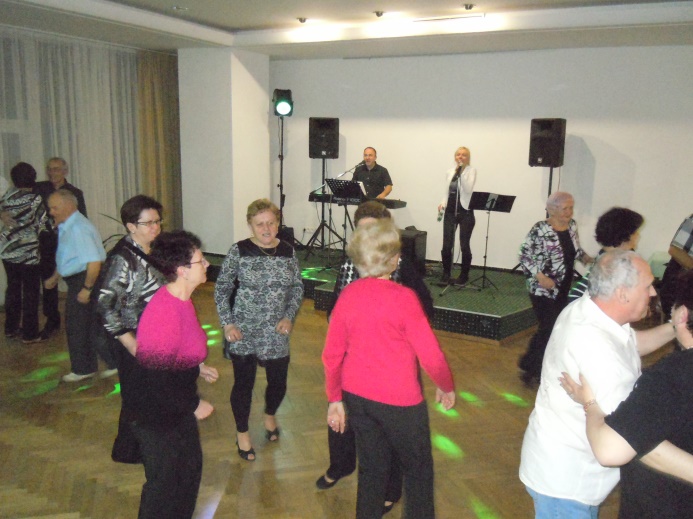 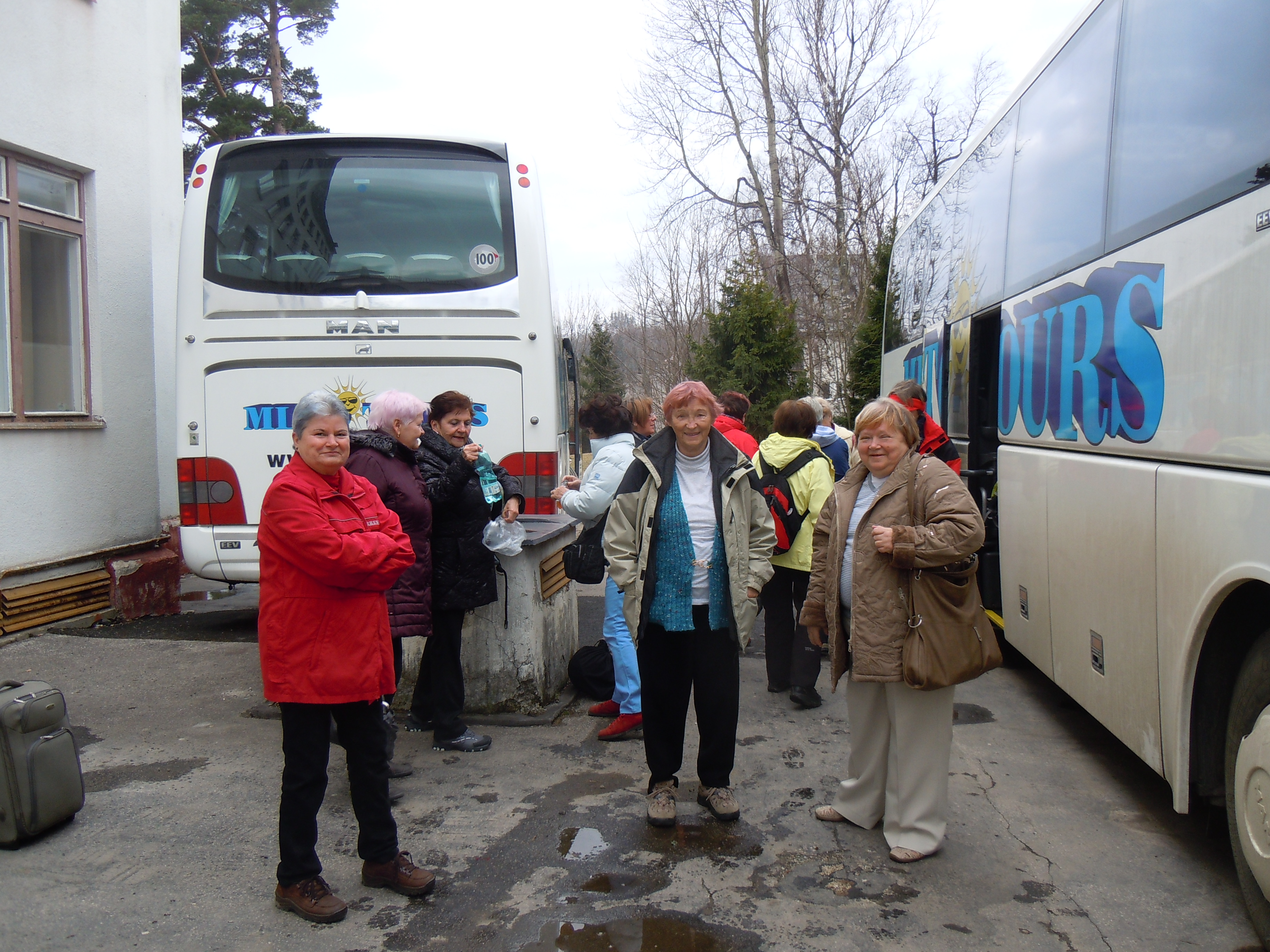 